Реєстрація на сайті НПУ. Алгоритм.Переходимо за посиланням http://npu.in.ua/для цього зазначаємо адресу сайту у полі адреса вашого Браузера (Оpera, Google Chrome, Internet Explorer, Mozilla Firefox, тощо), натискаємо кнопку Enter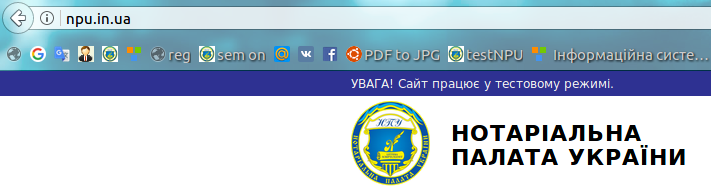 З’являється сторінка нотаріальної палати України. У верхньому правому куті натискаємо мишкою «Нотаріальна платформа»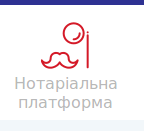 З’являється сторінка АВТОРИЗАЦІЇ. http://is.npu.in.ua/site/login 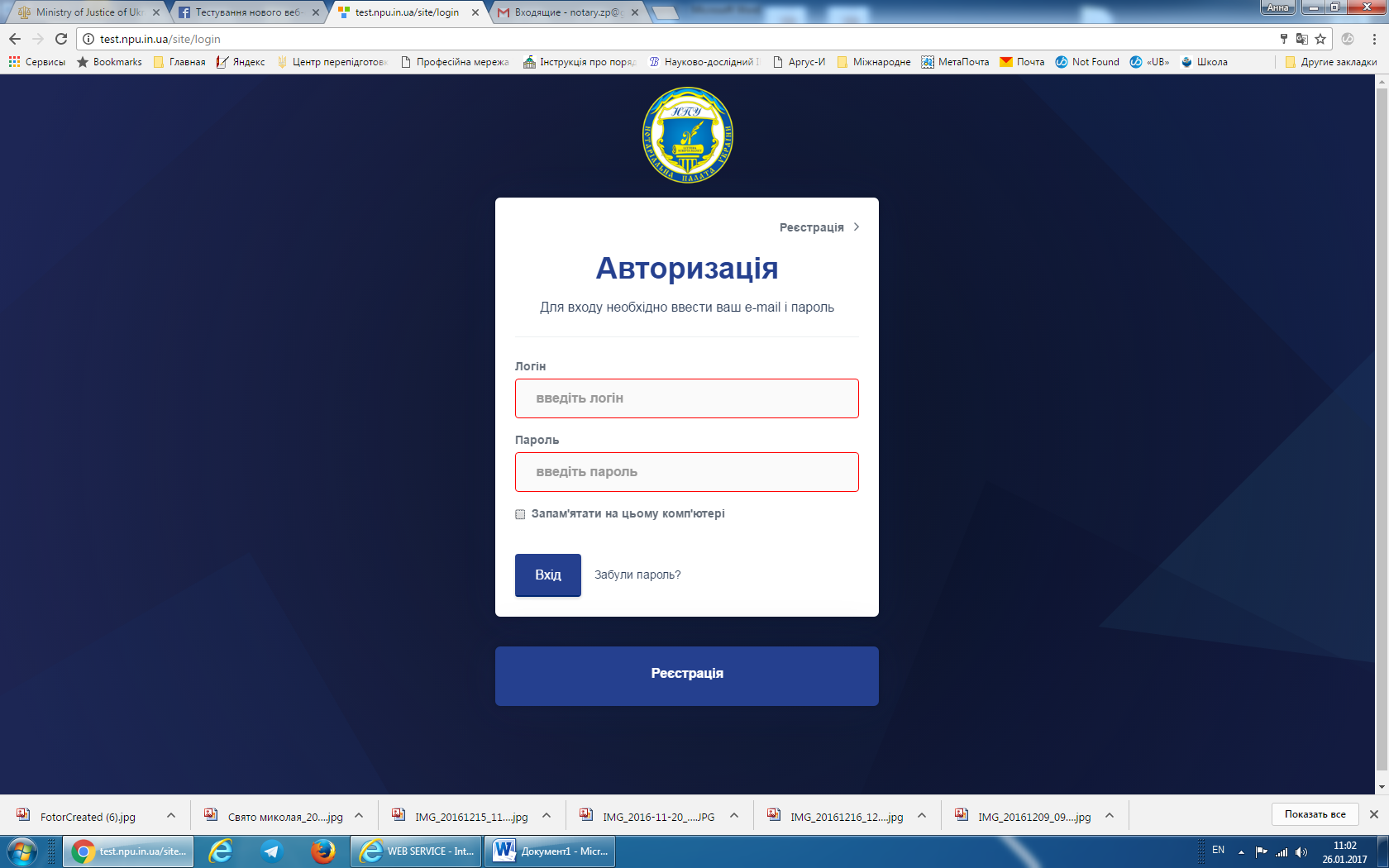  Натискаємо кнопочку РЕЄСТРАЦІЯЗ’являється сторінка РЕЄСТРАЦІЇ. Крок 1.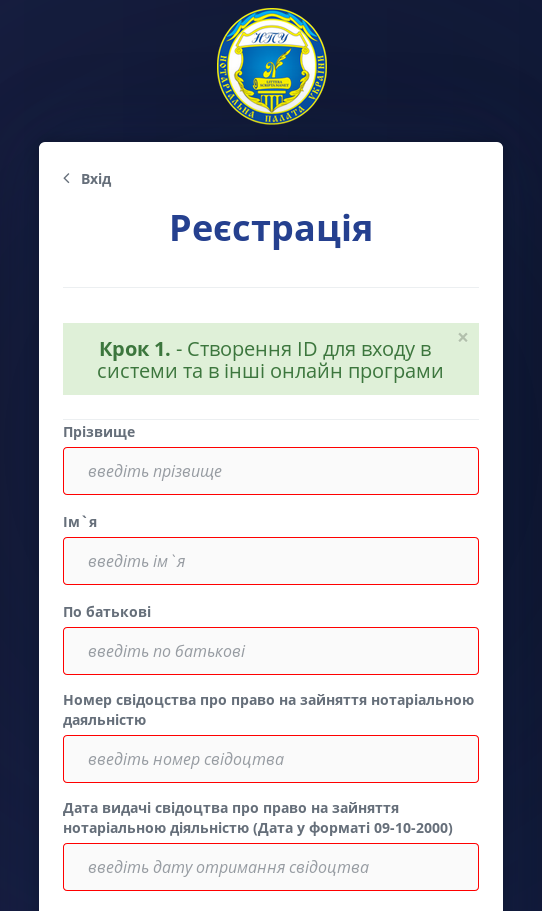 Покроково заповнюємо УКРАЇНСЬКОЮ МОВОЮ ДІЙСНІ ОСОБИСТІ ДАНІ в кожне поле. При цьому переключатися між полями можливо за допомогою миші або кнопки Tab.Обов`язково ознайомлюємось з Ліцензійною угодою, посилання розміщено перед кнопкою зареєструватись.Натискаємо ЗАРЕЄСТРУВАТИСЬ.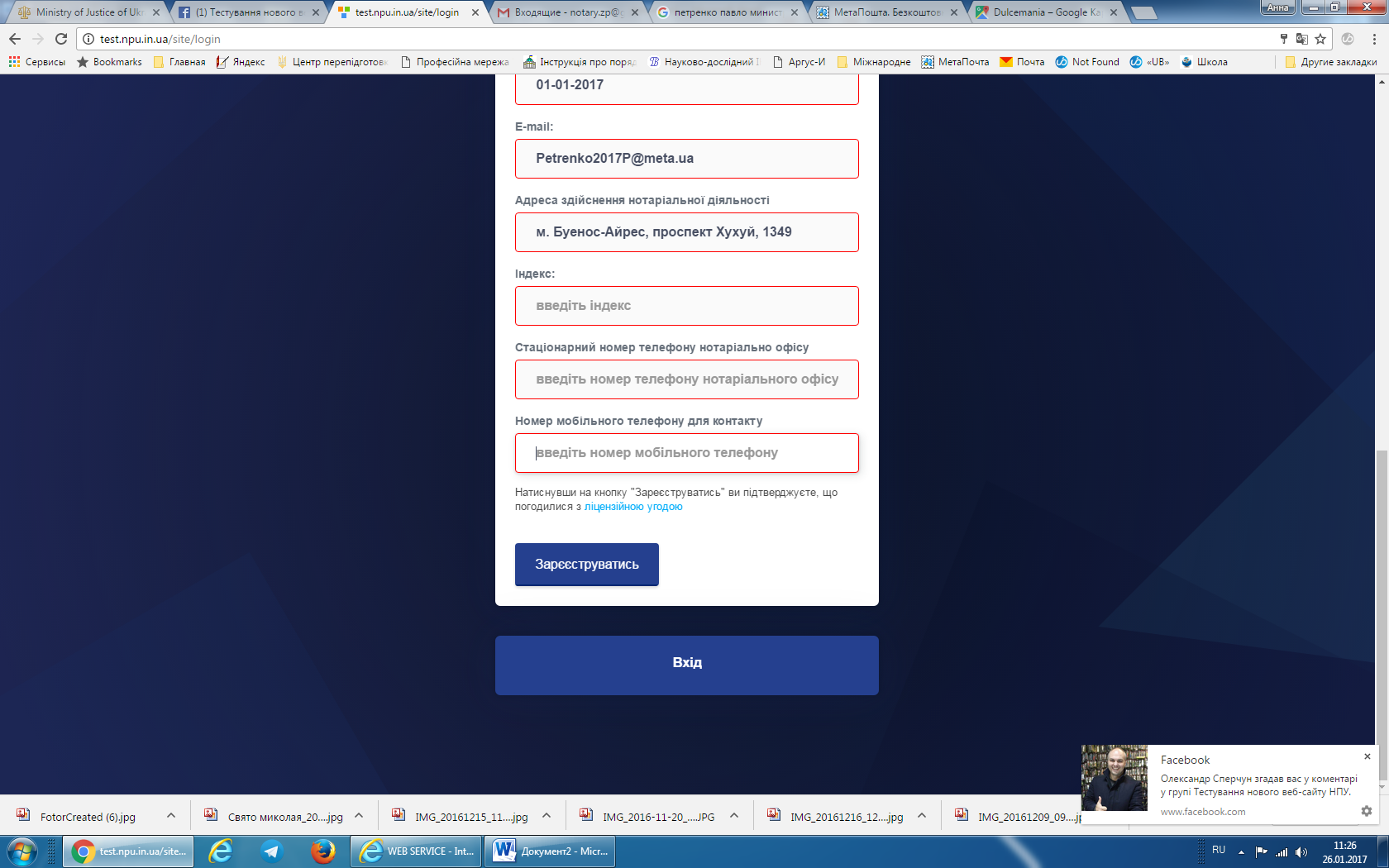 З’являється сторінка АВТОРИЗАЦІЇ Крок 2.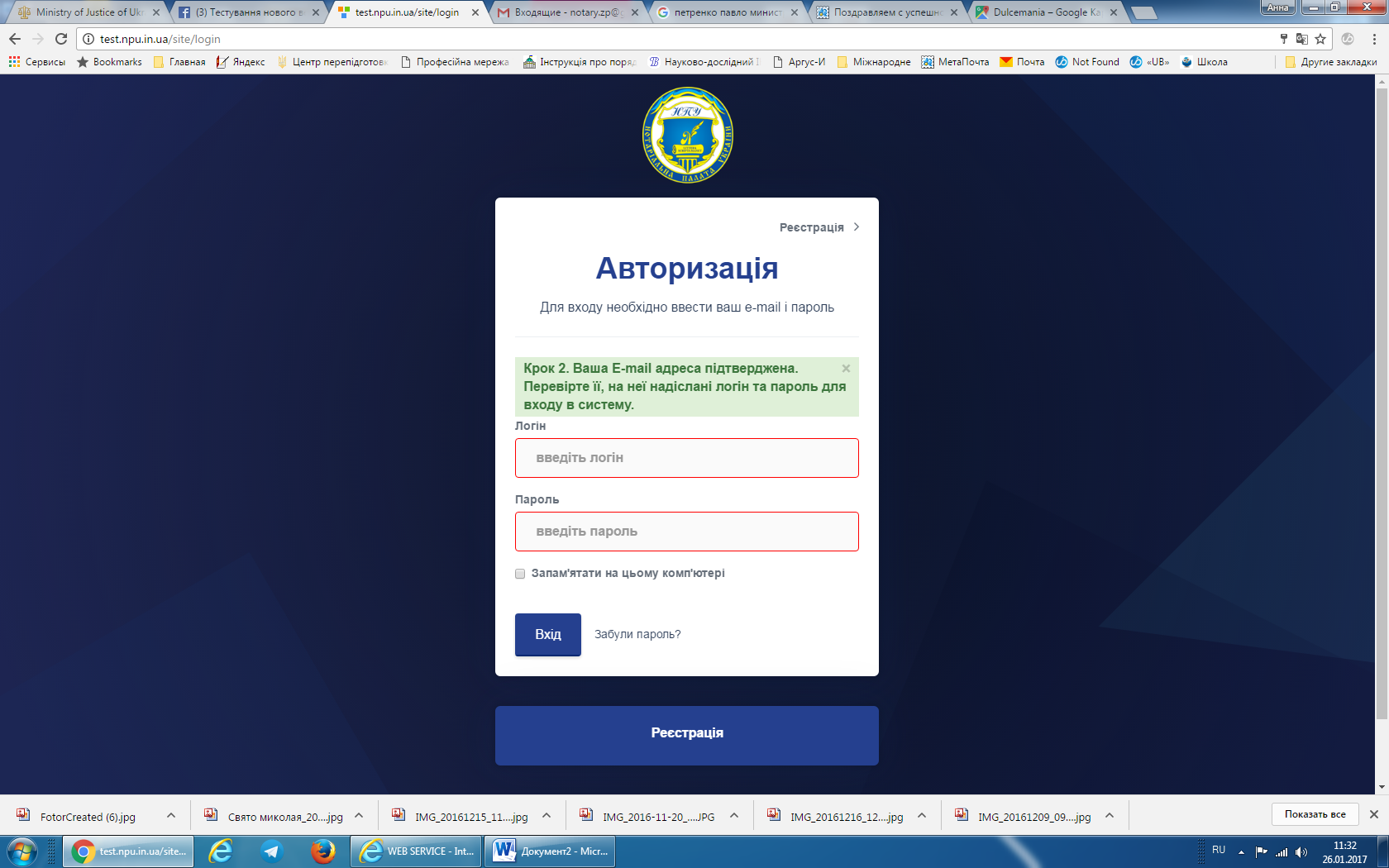 На цьому етапі НЕОБХІДНО перевірити електронну поштову скриньку, адресу якої ви зазначали при реєстрації.  (Прим. Лист може надійти протягом години)На зазначену вами адресу ви отримуєте електронне повідомлення_1, що надходить: Вищезазначене повідомлення_1 (лист) можна буде побачити у папці ВХІДНІ вашої електронної скриньки або у папці СПАМ. Розміщення цього листа у папку СПАМ може бути пов’язано з особистими налаштування вашої поштової скриньки.Після натискання мишкою на синьому тексті «Натисніть для підтвердження e-mail» у листі, що надійшов на Вашу електронну скриньку, відкривається сторінка АВТОРИЗАЦІЇ Крок 2 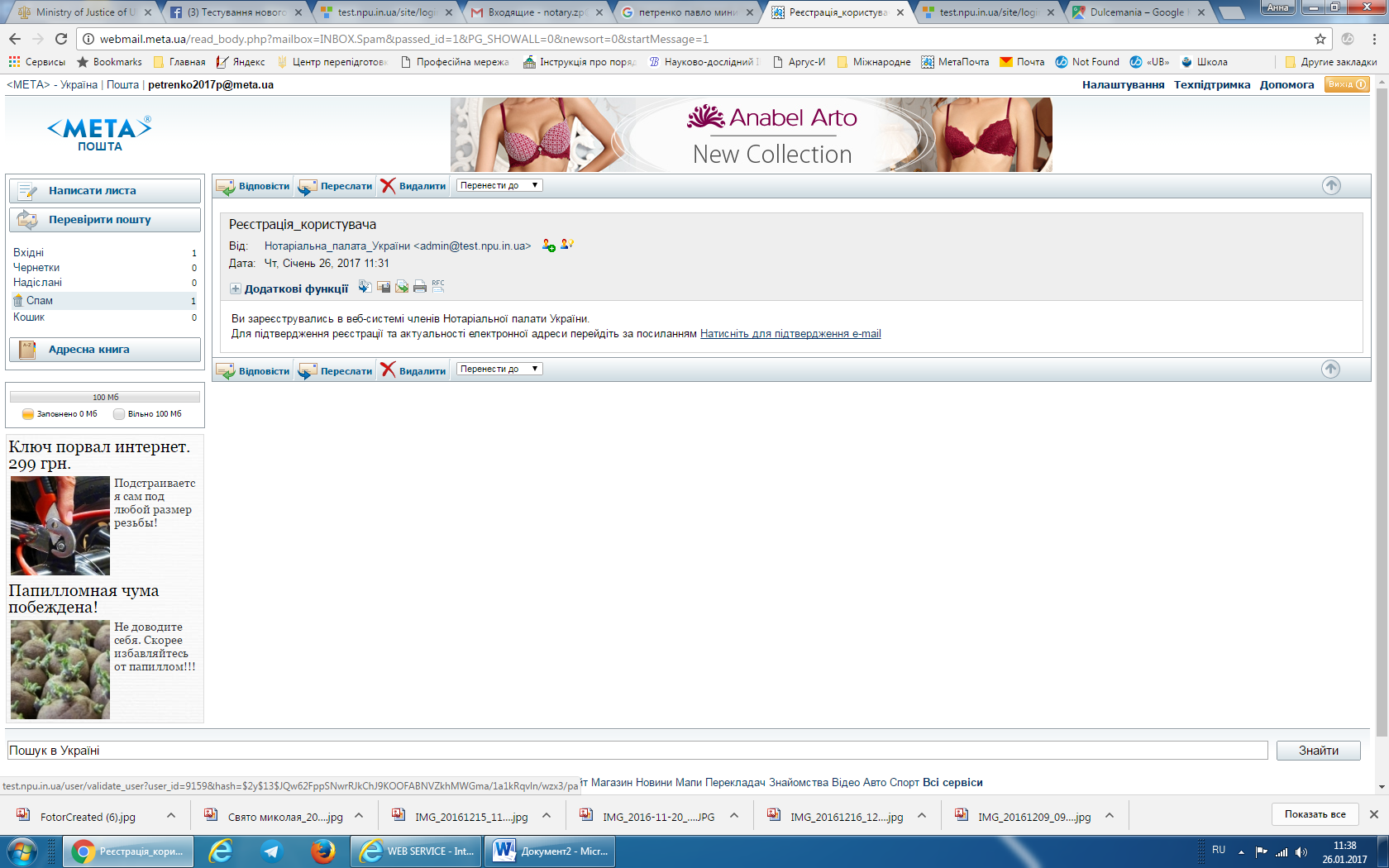 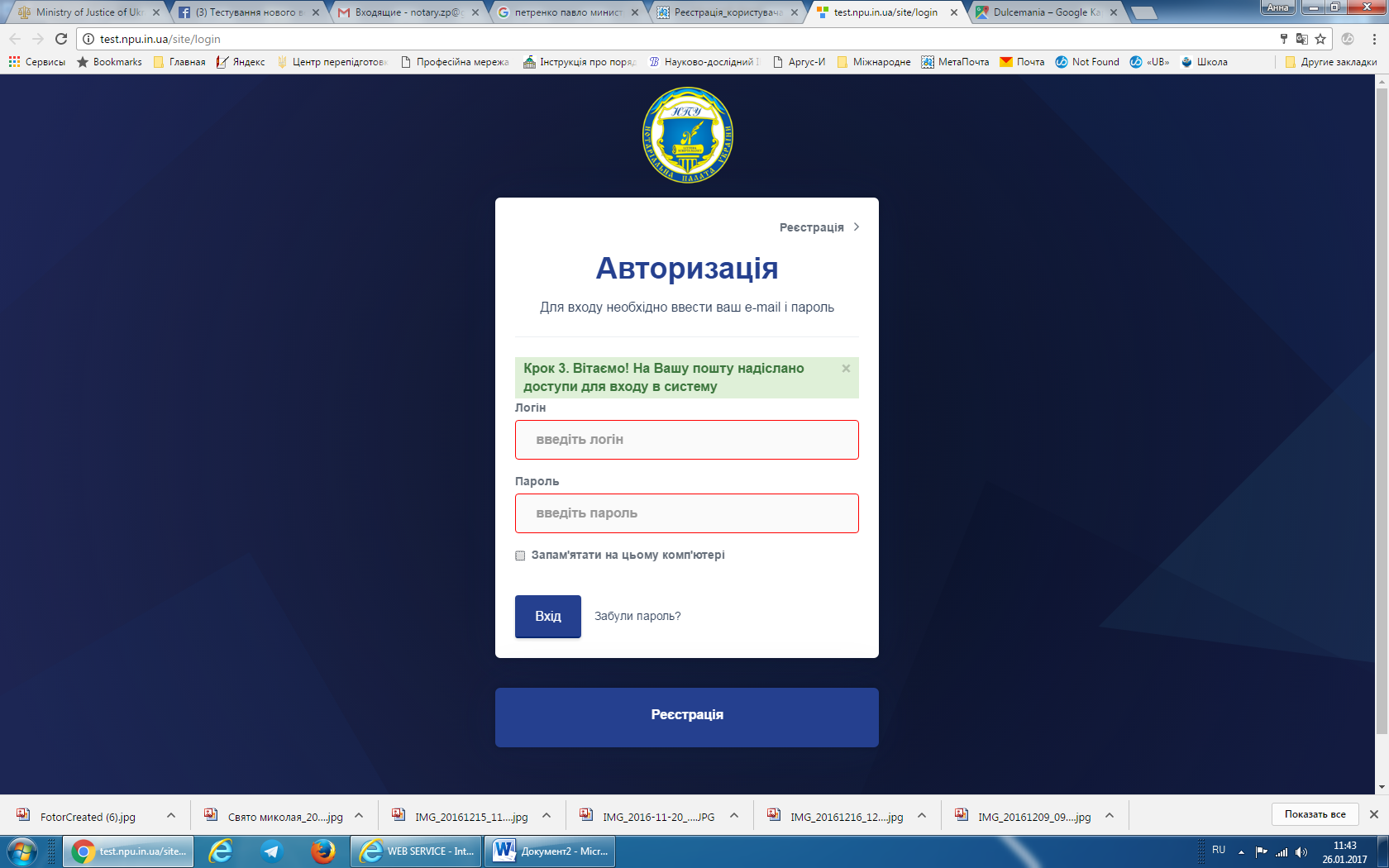 На цьому етапі НЕОБХІДНО ПОТОРНО (ВДРУГЕ) перевірити електронну поштову скриньку, адресу якої ви зазначали при реєстрації. У разі відсутності в електроній скринці повідомлень, рекомендуємо Оновити сторінку, натиснувши кнопку «Оновити сторінку» у верхному лівому куті вашого браузера.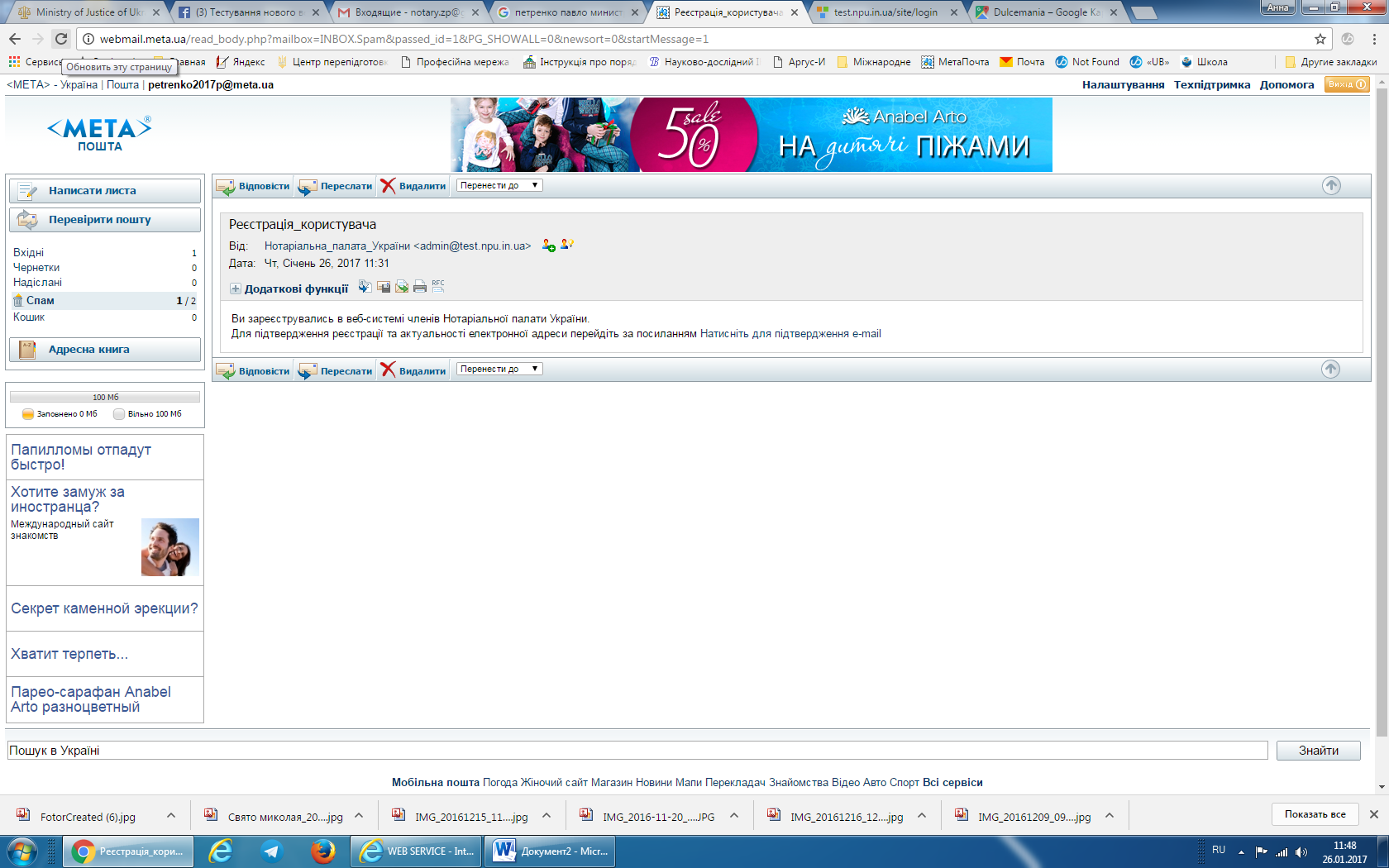 На зазначену вами адресу ви отримуєте електронне повідомлення_2, що надходить: Вищезазначене повідомлення_2 (лист) можна буде побачити у папці ВХІДНІ вашої електронної скриньки або у папці СПАМ. Розміщення цього листа у папку СПАМ може бути пов’язано з особистими налаштування вашої поштової скриньки.Після натискання мишкою на синьому тексті «http://is.npu.in.ua/site/login» у листі, що надійшов на Вашу електронну скриньку, відкривається сторінка АВТОРИЗАЦІЇ 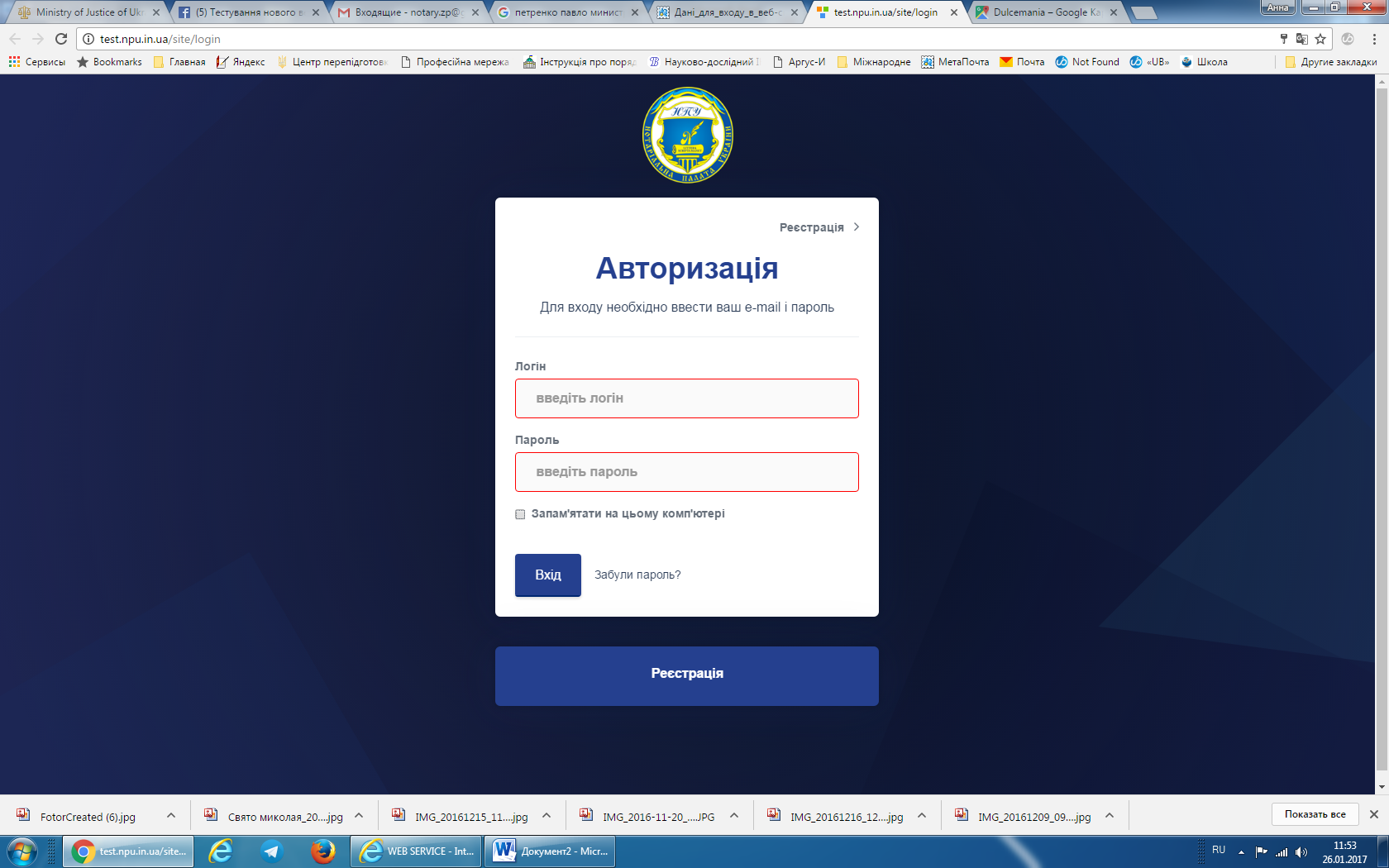 В графу Логін вводимо адресу електронної скриньки, що використовувалась  для реєстрації (ту на яку надходили листи при реєстрації), у графу Пароль вводимо Пароль «першого входу», що надійшов на електронну скриньку у повідомленні_2 (або копіюємо його з повідомлення_2 виділивши текст, що необхідно скопіювати за допомогою миші та натиснув одночасно кнопки Ctrl +	c	та вставляємо Пароль «першого входу» пароль доступу шляхом натискання одночасно кнопки Ctrl +v або за допомогою миші скопіювати-вставити). Ставити галочку поряд з «Запам’ятати мене на цьому комп’ютері» на цьому етапі недоречно, оскільки пароль РАЗОВИЙ. Натискаємо кнопку ВХІД.Відкривається сторінка сервісу КРОК 4. У графі Старий пароль зазначаємо (вставляємо скопійований) Пароль «першого входу», що був отриманий нами на електронну скриньку у повідомленні_2.У графу Пароль вносимо НОВИЙ пароль (вигаданий вами, той, що буде використовуватися вами щоразу), повторюємо новий пароль у графі Повторіть пароль, перевіряємо себе, натиснувши галочку поряд з «Відобразити введений пароль». Натискаємо кнопку Зберегти.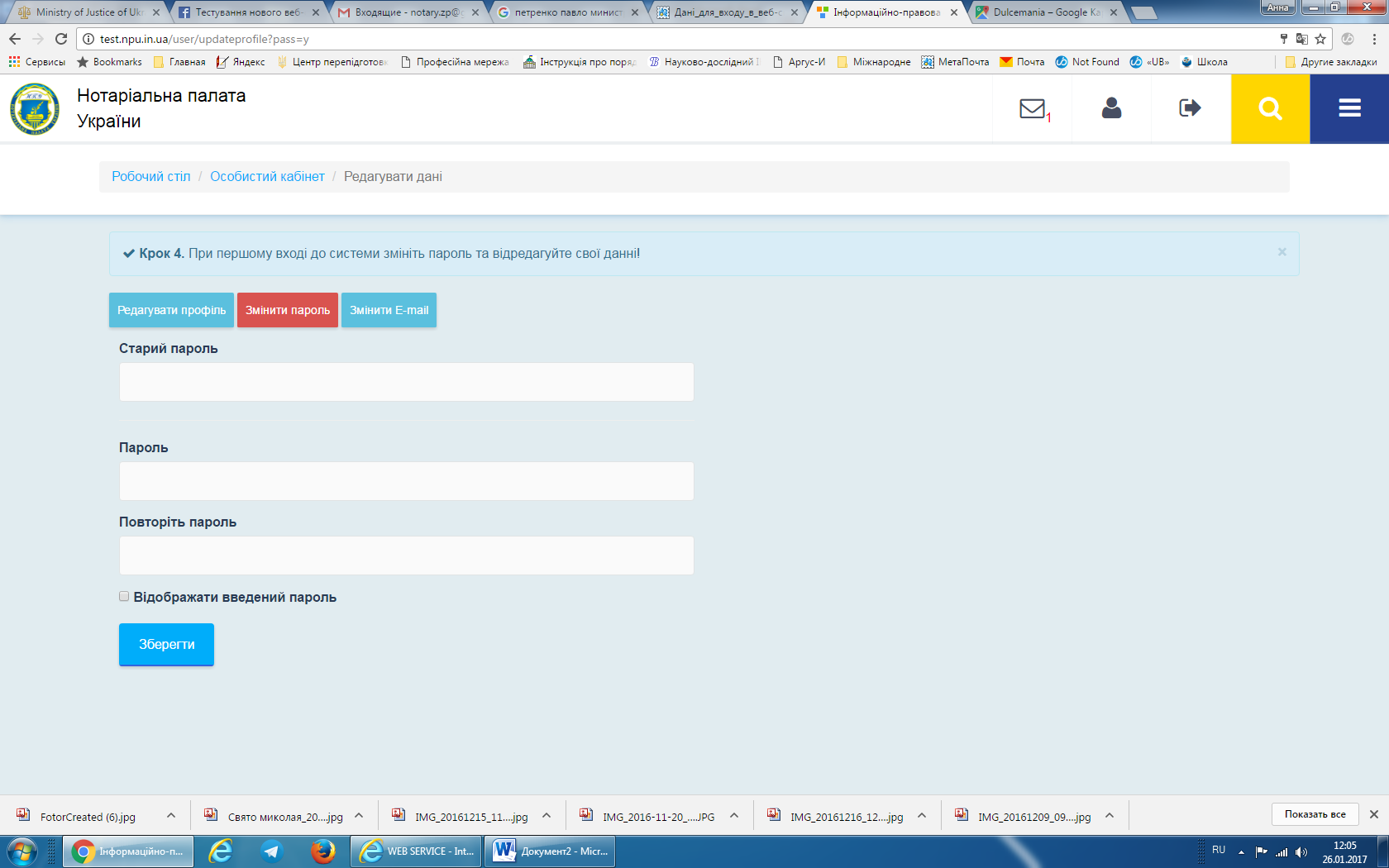 Після виконання зазначених операцій оновлюється сторінка, є повідомлення «Дані успішно збережені». 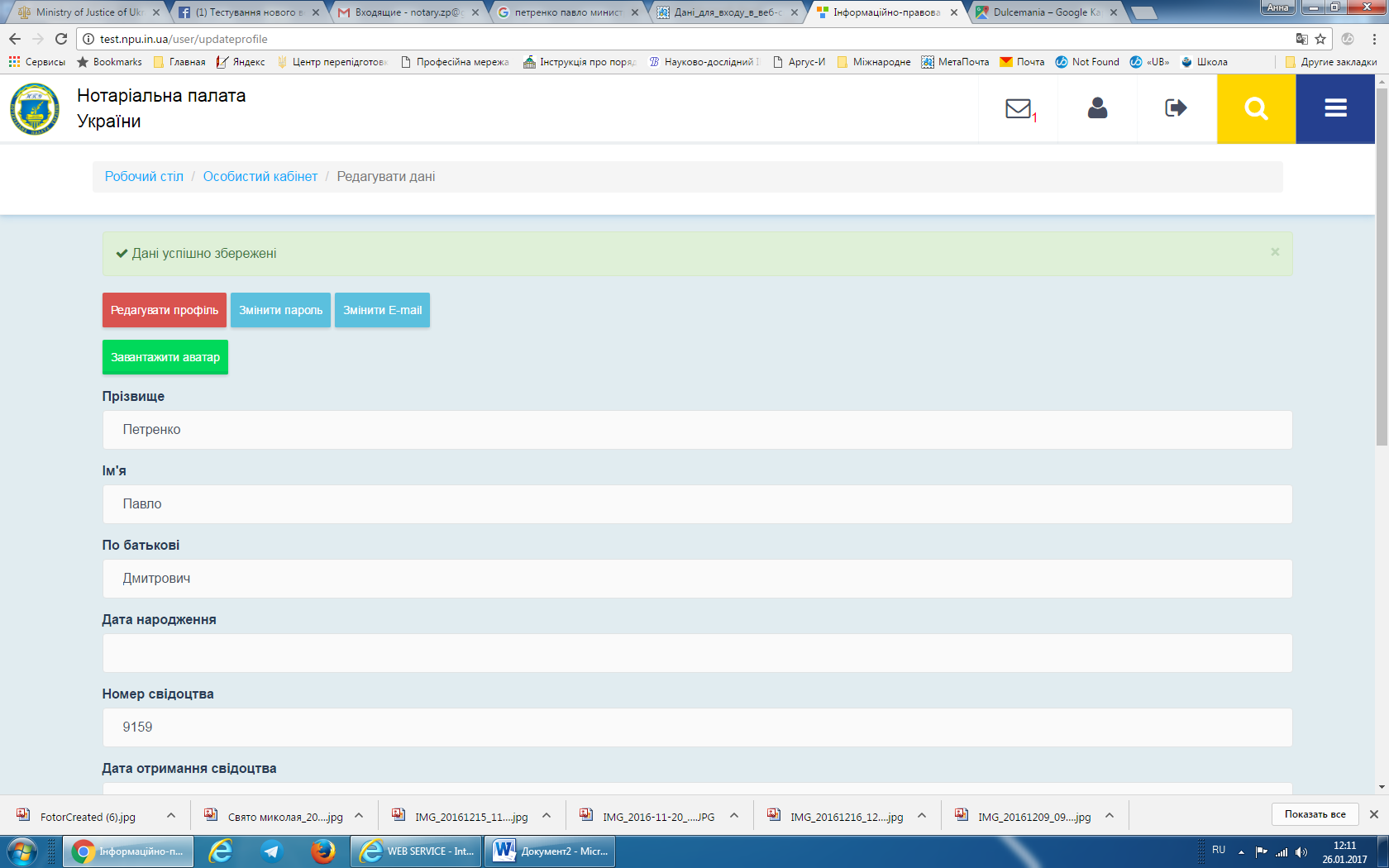 Одночасно на електронну скриньку ви отримуєте електронне повідомлення_3, що надходить: З повагою до вас НПУ.З електронної адресиadmin@npu.in.uaМає тему листаРеєстрація_користувачаМає наступний змістВи зареєструвались в веб-системі членів Нотаріальної палати України.Для підтвердження реєстрації та актуальності електронної адреси перейдіть за посиланням Натисніть для підтвердження e-mailЗ електронної адресиadmin@npu.in.uaМає тему листаДані_для_входу_в_веб-систему_членів_НПУМає наступний змістДякуємо за реєстрацію в веб-системі членів НПУ.
Ваш логін: ___________@________
Пароль першого входу: ___________ Для входу в систему перейдіть за посиланням http://npu.in.ua/site/loginЗ електронної адресиadmin@npu.in.uaМає тему листаЗміна_паролюМає наступний змістВаш пароль змінено.Логін: _______@______ 
Ваш новий пароль _________ 